[Type a quote from the docume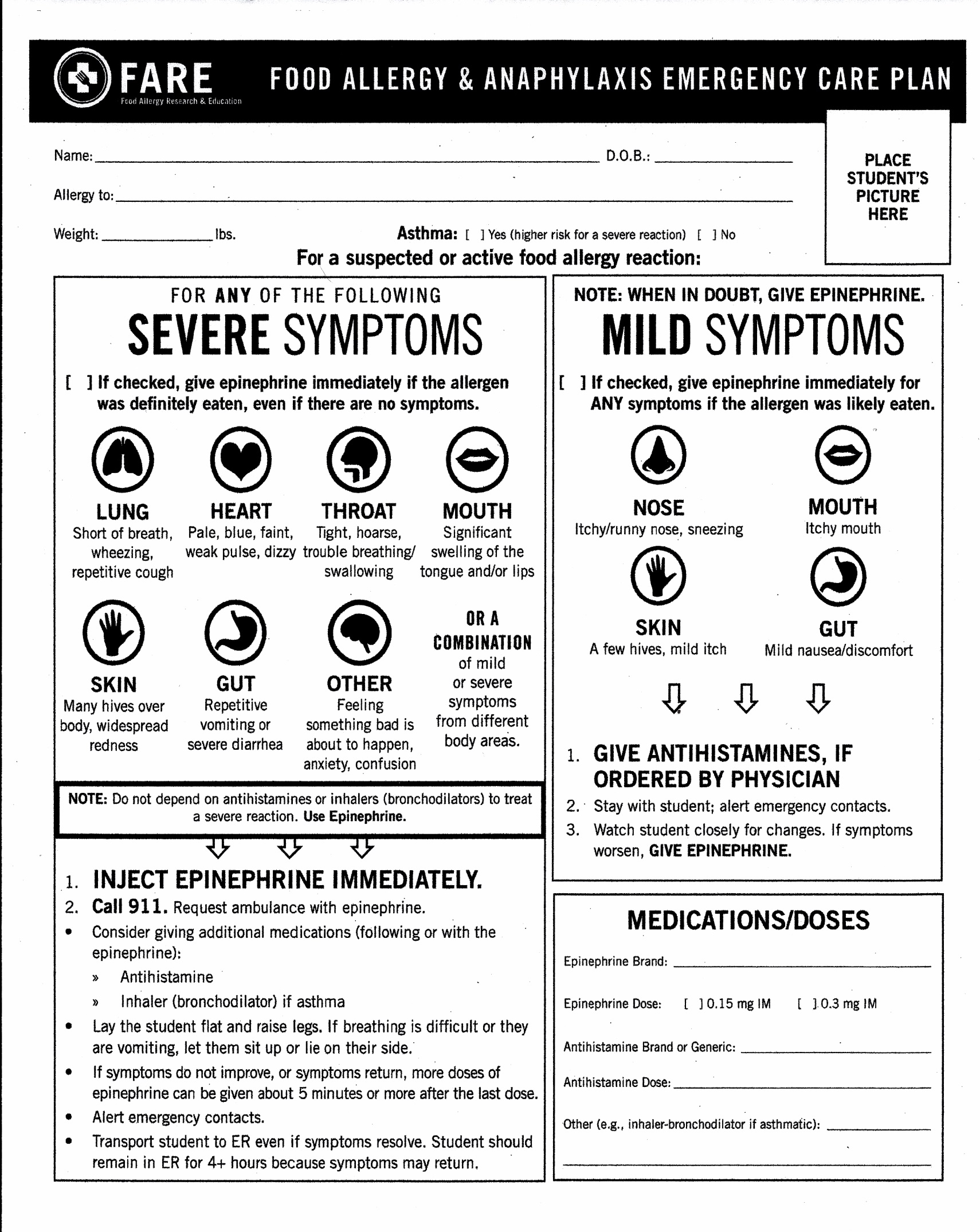 nt or the summary of an interesting point. You can position the text box anywhere in the document. Use the Drawing Tools tab to change the formatting of the pull quote text box.]